Ո Ր Ո Շ ՈՒ Մ
28 մարտի 2024 թվականի   N 801 ՎԱՆԱՁՈՐ ՔԱՂԱՔԻ ՇԻՐԱԿԱՑՈՒ ՓՈՂՈՑ 17 ՀԱՍՑԵԻ ՀԱՐԵՎԱՆՈՒԹՅԱՄԲ ԳՏՆՎՈՂ ԻՆՔՆԱԿԱՄ ԿԱՌՈՒՑՎԱԾ ՇԻՆՈՒԹՅՈՒՆՆԵՐԻ ԵՎ ԴՐԱՆՑՈՎ ԶԲԱՂԵՑՎԱԾ ՈՒ ՍՊԱՍԱՐԿՄԱՆ ՀԱՄԱՐ ԱՆՀՐԱԺԵՇՏ ՀՈՂԱՄԱՍԻ ՆԿԱՏՄԱՄԲ ՎԱՆԱՁՈՐ ՀԱՄԱՅՆՔԻ ՍԵՓԱԿԱՆՈՒԹՅՈՒՆԸ ՃԱՆԱՉԵԼՈՒ, ՀՈՂԱՄԱՍԻ ԳՈՐԾԱՌՆԱԿԱՆ ՆՇԱՆԱԿՈՒԹՅՈՒՆԸ ՓՈԽԵԼՈՒ ՇԻՆՈՒԹՅՈՒՆՆԵՐՆ ՕՐԻՆԱԿԱՆԱՑՆԵԼՈՒ ԵՎ ՆՈՐ ՓՈՍՏԱՅԻՆ ՀԱՍՑԵ ՏՐԱՄԱԴՐԵԼՈՒ ՄԱՍԻՆ Հիմք ընդունելով  «ՍԱՐՖԻՆ» ՍՊԸ-Ի տնօրեն Ավետիք Արամայիսի Աբազյանի դիմումը, հանրային ծառայություններ մատուցող կազմակերպությունների եզրակացությունները, 29․11․2023թ․ Վանաձոր համայնքի ավագանու թիվ 46 որոշումը, ԱՐՍԵՆ ԻՍԱՀԱԿՅԱՆ ՌՈՒԴԻԿԻ ԱՁ-ի կողմից տրված հողամասի և շինությունների հատակագծերը, շինությունների բնութագիրը, ՀՀ կադաստրի կոմիտեի 21․12․2023 թվականին տրված  տրված հաշվառման (չափագրման) տվյալների մուտքագրման տեղեկանքը (չափագրման տվյալների մուտքագրման ծածկագիր: 2023Q7JRAJ), հասցեներ տրամադրելու մասին որոշման քաղվածքը, ղեկավարվելով  ղեկավարվելով  ՀՀ հողային օրենսգրքի 3-րդ հոդվածի 1-ին մասի 1-ին կետով, 8-րդ հոդվածի 1-ին մասով, «Տեղական ինքնակառավարման մասին» ՀՀ օրենքի 43-րդ հոդվածի 1-ին մասի 4-րդ կետով, «Քաղաքաշինության մասին» ՀՀ օրենքի 143-րդ հոդվածի 11, 12, 13, 14 մասերով,ՀՀ կառավարության 2006թ. մայիսի 18-ի թիվ 731-Ն որոշմամբ հաստատված կարգով, ՀՀ կառավարության 2006թ. մայիսի 18-ի թիվ 912-Ն որոշմամբ հաստատված կարգի 33-րդ կետով, ՀՀ կառավարության 2021թ. փետրվարի 25-ի թիվ 233-Ն որոշմամբ հաստատված կարգի 29-րդ կետի 1-ին ենթակետով՝ որոշում եմ.1․Փոխել Վանաձոր քաղաքի Շիրակացու փողոց 17 հասցեի հարևանությամբ ինքնակամ կառուցված պարիսպի զբաղեցրած և սպասարկման համար անհրաժեշտ 06-001-0283-0011 կադաստրային ծածկագրից 0․005942 հա մակերեսով հողամասի գործառնական նշանակությունը՝ բնակավայրերի բնակելի հողերից՝  հասարակական կառուցապատման հողերի:2. Ճանաչել Վանաձոր համայնքի սեփականության իրավունքը Վանաձոր քաղաքի  Շիրակացու փողոցի թիվ 17 հասցե հարևանությամբ գտնվող ինքնակամ կառուցված, ՀՀ քաղաքացիական օրենսգրքի 188-րդ հոդվածի 5-րդ մասով սահմանված օրինականացման պայմաններին համապատասխանող 4․92 քմ ընդհանուր մակերեսով հասարակական նշանակության պարիսպը, և դրանցով զբաղեցված ու սպասարկման համար անհրաժեշտ, ՀՀ հողային օրենսգրքի 60-րդ հոդվածով սահմանված հողամասերի թվին չդասվող 0․0059421 հա մակերեսով հողամասի նկատմամբ` համաձայն հատակագծի:3․5-օրյա ժամկետում դիմել ՀՀ կադաստրի կոմիտեի Լոռու մարզային ստորաբաժանում` սույն որոշման 2-րդ կետում նշված ինքնակամ կառուցված շինությունների և դրանցով զբաղեցված ու սպասարկման համար անհրաժեշտ հողամասի նկատմամբ համայնքի սեփականության իրավունքի պետական գրանցում կատարելու համար:4.Վանաձորի համայնքապետարանի աշխատակազմի ճարտարապետության և քաղաքաշինության բաժնի պետ-գլխավոր ճարտարապետ Ս. Աբովյանին` սույն որոշման 2-րդ կետում նշված գույքի նկատմամբ համայնքի սեփականության իրավունքի գրանցումից հետո 15 աշխատանքային օրվա ընթացքում գրավոր առաջարկել սույն որոշման 2-րդ կետում նշված շինությունների ինքնակամ կառուցումը իրականացրած անձին շինությունները և հողամասը ուղղակի վաճառքի ձևով օտարելու վերաբերյալ:5․Սույն որոշման 2-րդ կետում նշված գույքին տրամադրել փոստային հասցե` Վանաձոր համայնք Վանաձոր ք., Ֆիդայիների փողոց, 19/2 պարիսպ։




ՀԱՄԱՅՆՔԻ ՂԵԿԱՎԱՐԻՊԱՇՏՈՆԱԿԱՏԱՐ`     ԱՐԿԱԴԻ ՓԵԼԵՇՅԱՆՃիշտ է՝ԱՇԽԱՏԱԿԱԶՄԻ  ՔԱՐՏՈՒՂԱՐ 					Հ.ՎԻՐԱԲՅԱՆ
ՀԱՅԱՍՏԱՆԻ ՀԱՆՐԱՊԵՏՈՒԹՅԱՆ ՎԱՆԱՁՈՐ ՀԱՄԱՅՆՔԻ ՂԵԿԱՎԱՐ
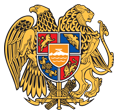 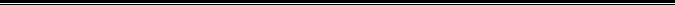 Հայաստանի Հանրապետության Լոռու մարզի Վանաձոր համայնք
Ք. Վանաձոր, Տիգրան Մեծի 22, Հեռ. 060 650162, 060 650040 vanadzor.lori@mta.gov.am, info@vanadzor.am